Športno društvo Zmigi Se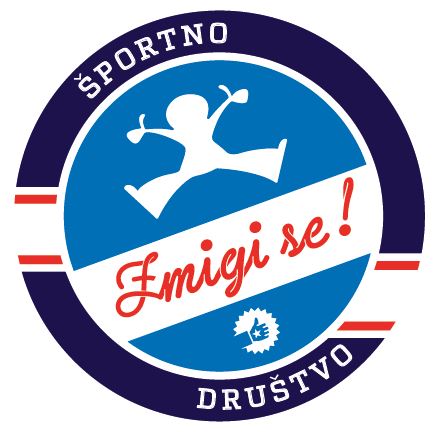 Kopališka ulica 104000 Kranjwww.zmigi.seVPISNI LIST - PLEZALNI KROŽEK1. Podatki vadečega:Ime in priimek: ________________________________Stalno bivališče: _______________________________Datum rojstva: ________________________________Telefon: _____________________________________               	Zdravstvene posebnosti: ________________________2. Podatki  in podpis enega od staršev:Ime in priimek: ________________________________Telefon: _____________________________________E-mail: ______________________________________                    	 Kako se otrok vrača domov (sam, starši, babica…):                    	  ____________________________________________  Podpis starša: _______________________________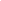 Termin Zlato polje:     	ponedeljek od 18.00 do 19.30 (ZP)  				        	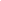 			sreda 1 od 16.00 do 17.30 (ZP) 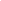 sreda 2 od 17.30 do 19.00 (ZP)  					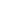                     		četrtek od 16.15 do 17.45 (ZP)  						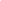 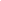 Ostale informacije: 	imam svojo opremo (pas,plezalke)			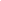 			plačilo vadnine preko spletne banke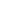 			plačilo vadnine po položnici				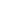 			imamo nezgodno zdravstveno zavarovanje			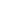 		želim nezgodno zdravstveno zavarovanje (Zmigi Se)_ _ _ _ _ _ _ _ _ _ _ _ _ _ _ _ _ _ _ _ _ _ _ _ _ _ _ _ _ _ _ _ _ _ _ _ _ _ _ _ _ _ _ _ _ _ _ _ _ _ _ _ _ _ Treningov v času šolskih počitnic in praznikov NI. Plača se celotna vadnina za ta mesec. Odsotnost otrok na treningih ne vpliva na mesečno vadnino - plača se polna cena (enako velja tudi za opremo). Cene:Mesečna cena 30 € (sreda– enkrat tedensko) – 60 minMesečna cena 35 € (torek ali četrtek – enkrat tedensko) – 90 minMesečna cena 50 € (torek, četrtek) – 2 x 90 minČe imate svojo opremo (plezalni pas in plezalke) je mesečna vadnina za 5 € nižja.
Računi bodo poslani po elektronski pošti za dva meseca skupaj.Popusti družinski člani: dva otroka 10 %, trije otroci 15 % na mesečno vadnino.Podpis starša:________________________.